Конспект НОД в младшей группе по теме            "В гостях у Золотой рыбки"                                                      Разработала:                    воспитатель ГБДОУ г.Санкт-петербурга                                                         "Детский сад №29"                                    Яковлева Оксана АлександровнаТема занятия: "В гостях у Золотой рыбки"Интеграция образовательных областей: коммуникация, познание, социализация.Цель: познакомить детей с характерными признакими рыб.Задачи:образовательная: учить детей обобщать и классифицировать рыб; выделять части тела рыбы - плавники, глаза, рот, хвост.коррекционно-развивающие:активизировать словарь детей по данной теме; развивать внимание; создавать проблемные ситуации для развития у детей внимания, речи, воображения; развивать мелкую моторику рук.воспитательные:вызывать желание помочь любимой рыбке, желание ухаживать за ней; воспитывать интерес, бережное и заботливое отношение к рыбке; воспитывать коммуникативные качества, экологическую грамотность у детей.Словарная работа: аквариум, золотая рыбка, плавает, двигается, плавники, хвост, глаза, черные, круглые, чистая, прозрачная, хватает, радуется, доливать, протирать, плескались, сожмутся, разожмутся, закружатся, горошины, отпустить, приплывите.Наглядный материал и оборудование: магнитофон, аудиозаписи (музыка дождя, музыка ручья), аквариум, салфетки, письмо, цветная бумага, карандаши, образец поделки "рыбка".Предварительная работа: рассматривание открыток, картинок с видами рыб;наблюдение за аквариумными рыбками;настольная игра "Рыбалка";выкладывание изображения рыбки веревочкой на бархатной бумаге;загадывание загадок о рыбке;чтение художественных произведений о рыбке (И.Токмакова "Рыбка спит", Н.Нищева "Аквариум");подвижная игра "Рыбаки и рыбки";пальчиковая гимнастика;слушание музыки Г.Свиридова "Дождик", детской песенки А.Лядова "Дождик, дождик", Э.Грига "Ручеек".                                              Ход занятияЗвучит аудиозапись "Музыка дождя"Педагог:           Дождик, дождик, веселей		       Капай, капай, не жалей!		       Только нас не замочи,		       Зря в окошко не стучи!		       Дождик, дождик, не дожди,		       Дождик, дождик, подожди!- Как много дождя пролилось сразу, и сразу появился ручей.Звучит аудиозапись "Музыка ручья".- Бежит ручеек, журчит ручеек. Как же нам пройти, воду обойти? А пойдемте вдоль ручья и посмотрим, куда он нас приведет?Дети идут за педагогом вдоль "ручья" и подходят к аквариуму, а рядом лежит письмо.- Интересно, откуда здесь письмо и от кого оно?  Может вы, ребята, мне подскажете, что нужно сделать с этим письмом?Дети: открыть, прочитать.Педагог:  сейчас я прочитаю, что же написано в письме. "Дорогие ребята! Отгадайте мои загадки и узнайте, кто же я такая и почему мой друг ручей привел вас именно сюда?		Крылья есть, да не летает,		Глаза есть, да не мигает,		Ног нет, да не догонишь.                 (рыба)"Педагог: так кто же оставил нам здесь письмо, отгадали?-Правильно! И сегодня мы пришли в гости к Золотой рыбке!- А где живут рыбки? (ответы детей)- А теперь послушайте еще одну загадку, которую написала Золотая рыбка:		Стеклянный домик на столе		С прозрачною водой,		С камнями и песком на дне		И с рыбкой золотой.                     (аквариум)Педагог: как называется домик, где живет золотая рыбка? (ответы детей)- Давайте повнимательнее рассмотрим рыбок в аквариуме. В первой загадке были такие слова "крылья есть, а не летает". Что это за крылья? (плавники)- Не ходит, не летает, а передвигается быстро. Как перемещаются рыбки, посмотрите? (плавают)- Есть хвост. для чего рыбам хвост? (рулить)Что еще есть у рыбок? (Глаза, рот)- Сколько глаз у рыбки?- Для чего рыбкам рот?- А как нужно ухаживать за рыбками, которые живут в аквариуме? (кормить, доливать в аквариум чистую воду, не стучать по аквариуму, протирать стекла)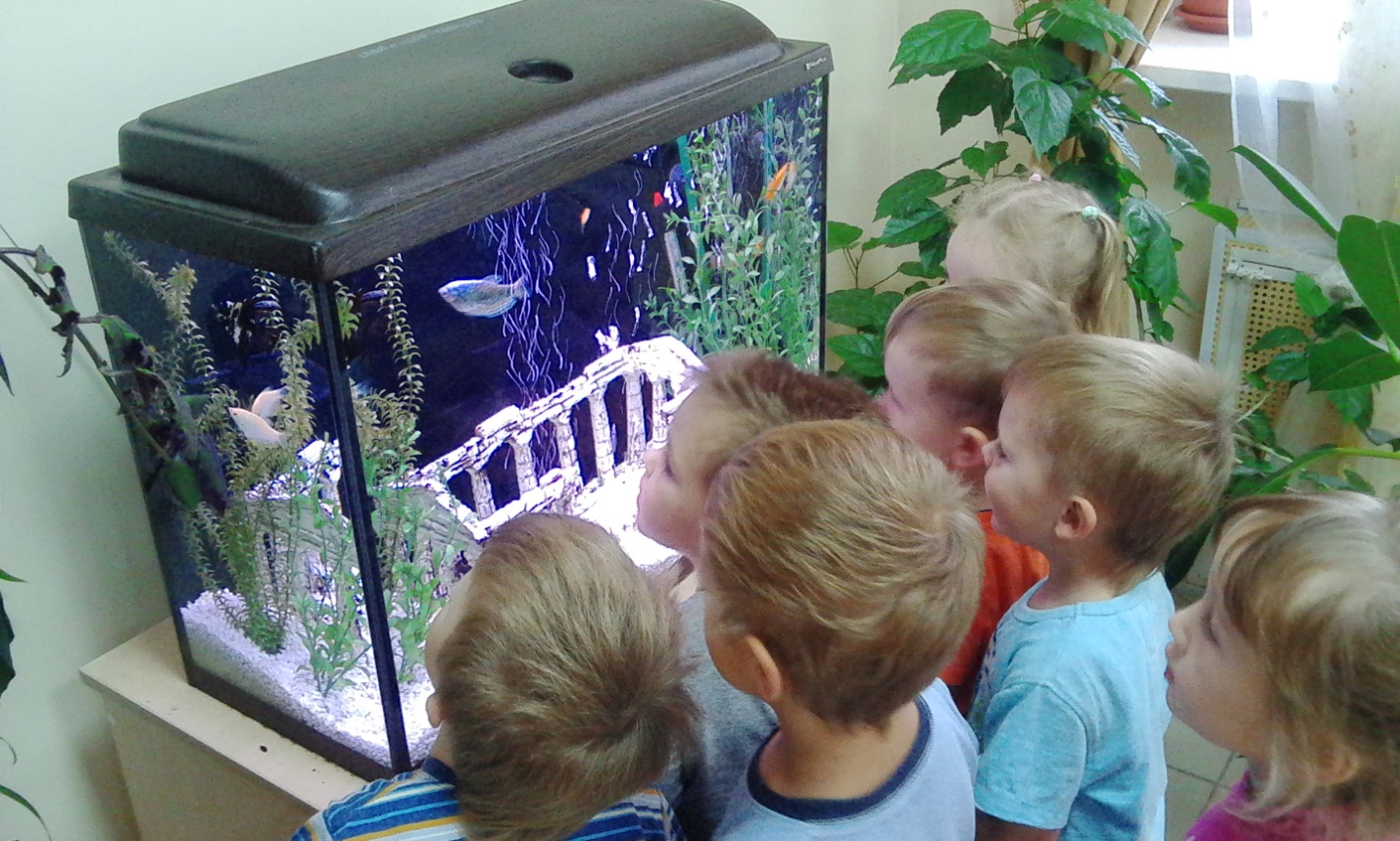 - Молодцы! Если мы всегда так будем ухаживать за рыбками, они всегда будут здоровыми и красивыми, и будут радовать нас.       Физминутка.Педагог: давайте мы сейчас превратимся в рыбок и развеселим нашу Золотую рыбку.                              Рыбки весело плескались			В чистой светленькой воде.			То сожмутся, разожмутся, 			То закружатся в воде.ИЗО деятельность.Педагог: замечательные у вас получились рыбки: подвижные, веселые, ловкие. А хотите еще и смастерить рыбок?Дети идут садиться к своим столикам. Для каждого ребенка подготовлены заготовки для поделки "Рыбка"Педагог: у вас на столах лежат квадраты цветной бумаги. Назовите какого цветы бумага? (красного и желтого)- Возьмите желтый квадратик и начинаем его складывать вместе со мной. (дети поэтапно выполняют работу за педагогом, делая тело рыбки. То же проделывается и с желтым квадратиком - хвостом рыбки. Затем "хвост" приклеиваем к "телу" рыбки, и  дорисовываем чешую, глаза, рот)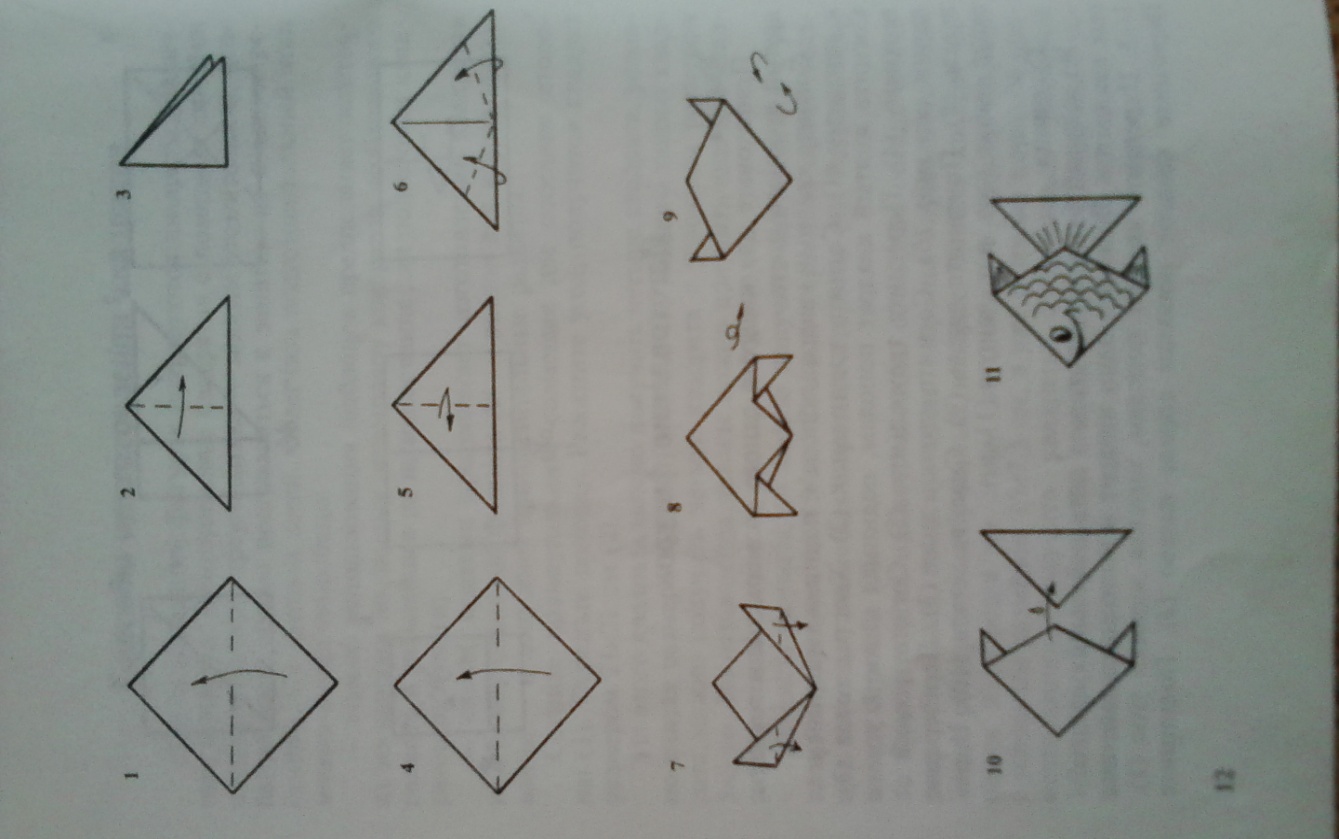 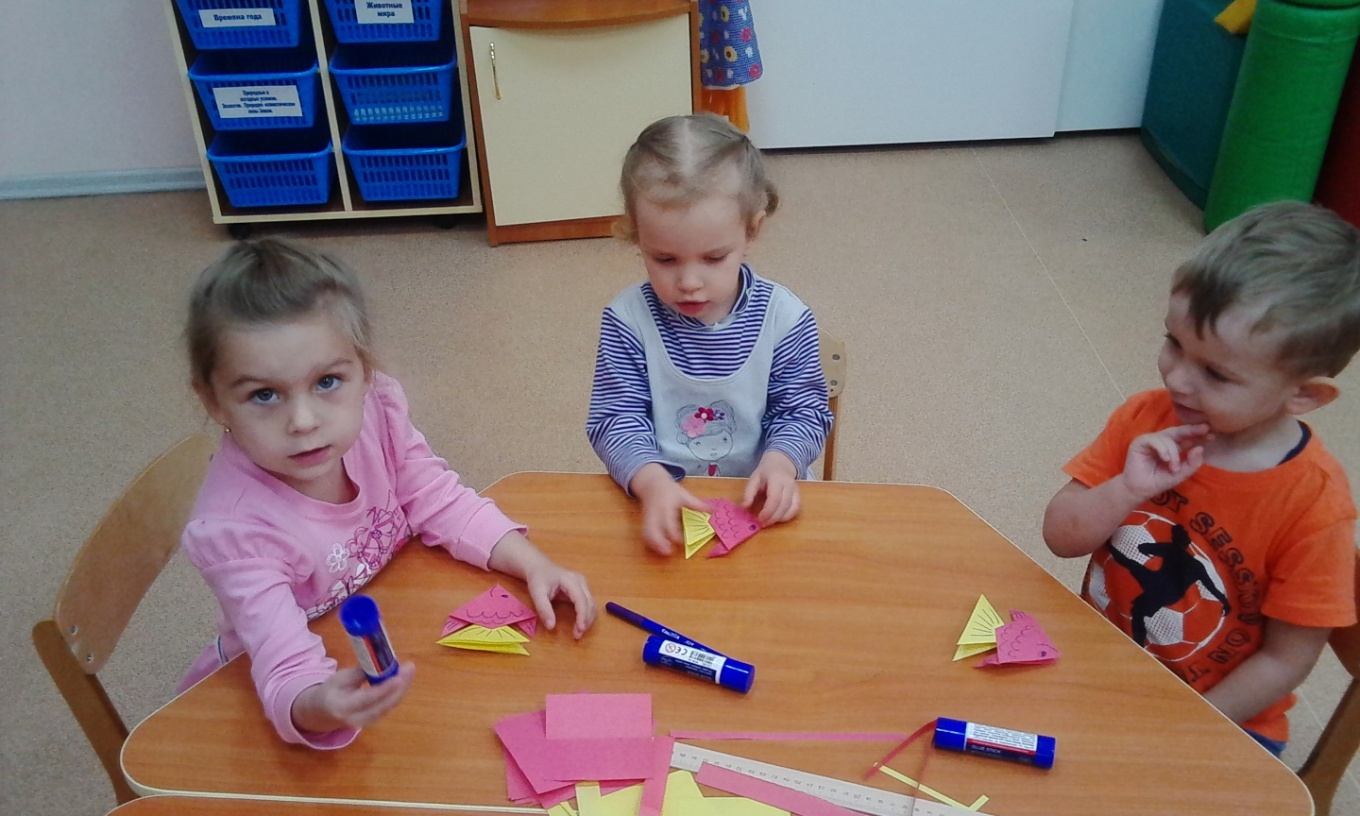      Рефлексия.Педагог: Какие красивые получились у вас рыбки!  Теперь у нашей Золотой рыбки будет много подружек. Давайте отпустим их к ней, положим их в "ручеек"			Рыбки плавают в водице,			Рыбкам весело играть.			Рыбки, рыбки, озорницы,			Приплывите к нам опять!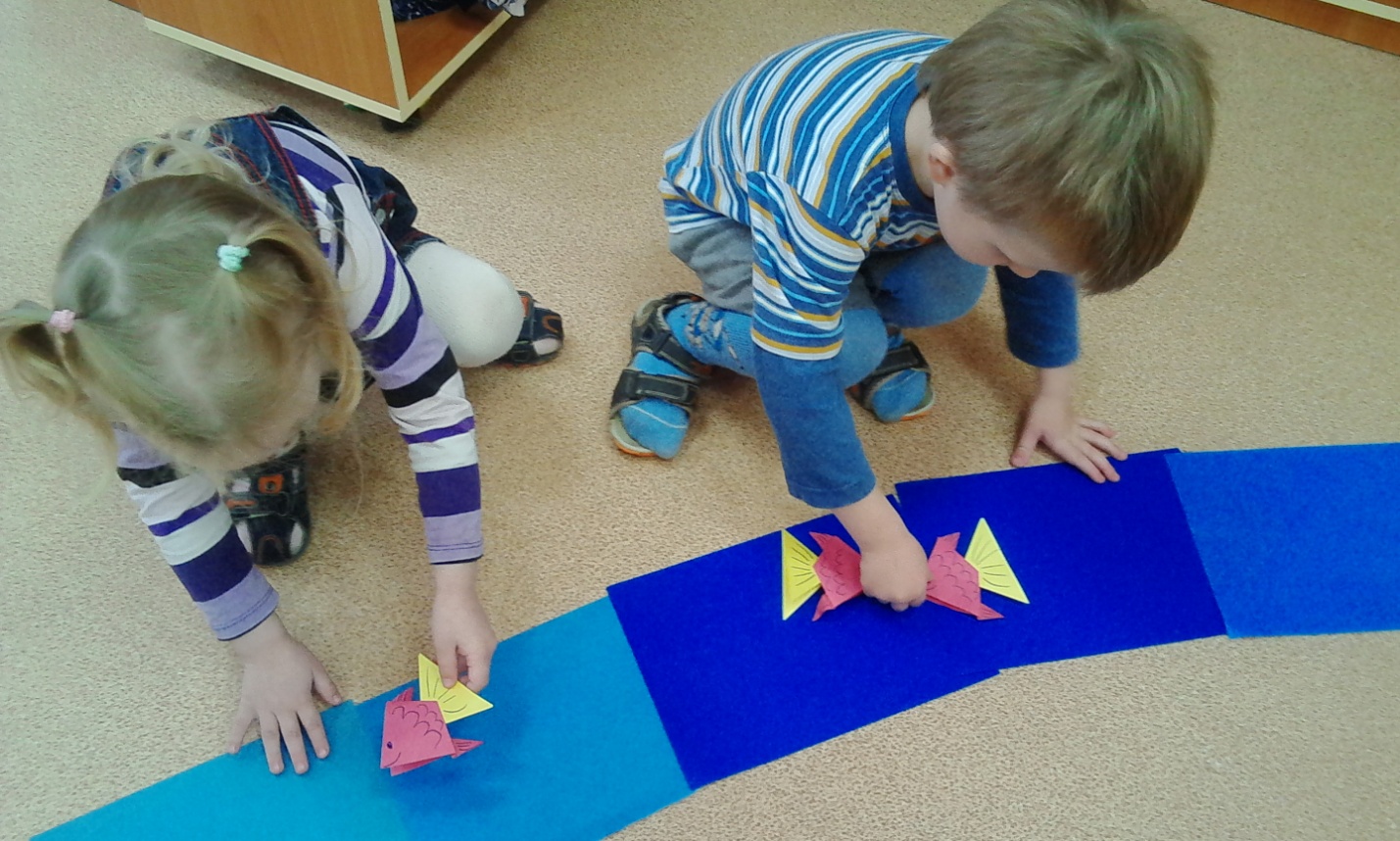 - У кого мы были сегодня в гостях? (ответы детей)